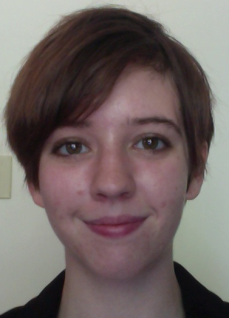 Taylor ThornEDUCATION:	Arkansas Tech UniversityMaster of Arts in TESOL 2013	Drury University, Springfield, MO 	Degree: Bachelor of Arts			 	  Graduation Date: December 2010Major: English and WritingMinor: Global Studies, Women and Gender StudiesDean’s List (2007-2010)Presidential Scholarship (2007-2010)Cumulative GPA on Plus/Minus Scale:  3.7EXPERIENCE:Freelance Writer, Cengage Publishing House, (August 2012 - May 2013) Pam Mathis (870) 715-7204Work within the parameter set by clients and produce content on demand that would meet those needs.Work closely with copy editors and authors of textbooks to ensure the writing served the purpose the author intended.Required to be both self-motivated and execute projects alone, as well as working in tandem with other freelance writers.Provide assignments in a timely and efficient manner, working within strict deadline dates.Freelance Writer, Demand Studios, Ehow article writer (December 2010- August 2011)Work within company guidelinesProduce articles on a variety of topics and produce research for those articlesWork with copy editors to produce quality workBe self directed and self motivatedWriting Tutor, Drury University Springfield, MO (August 2007 - December 2010)	(417) 873-7273Edit Students paper for Grammar and StyleTutor Students on proper documentation guidelines when writing research papersStay up to date on changing format guidelines and practicesUtilize creative and structured writing techniques, helping students to improve their writing abilityCirculation Assistant, Drury University Olin Library Springfield, MO (August 2007- May 2008) Tracy Sullivan (417) 873-7338Familiar using the Voyager computer interface when checking books in and out to patrons as well as helping patrons locate research materials and books.Skilled at coordinating efforts to help patron locate library materials, utilizing not only my knowledge of the library’s resources but also working alongside other assistants and librarians.Maintaining a “head count” of the library to better understand the flow of patrons so that the circulation desk could be best prepared to handle high demand times.Hourly maintenance rounds that involved checking on the cleanliness of the private study rooms and study areas, emptying trash cans, replacing paper and checking toner levels in printers.Checking books in and helping patrons check books and electronic documents out from the MOBIUS, SWAN, and Inter Library Loan System. When receiving books go through the proper incoming procedures the check for binding wear or any damage to books and direct to librarian for repair and maintenance. Secretary, Todd Thorn’s Law Office, West Plains, MO (Summers from 2004-2007)Todd Thorn (417) 256-5109Office duties, answer and directing phone calls.Scheduling appointments and managing the office agendaRunning/Delivery office documents to various government/private buildingsTyping letters, documents, from dictated tapes or meetingsOther various office duties; copying, filing, and mailing.Additional ReferencesDr. Erin Kenny Associate Professor of Anthropology. Phone: (417) 873-7226.                        E-mail: ekenny@drury.edu.Dr. Peter Meidlinger  Associate Vice President for Academic Affairs Undergraduate Studies - Professor of English. Phone: (417) 873-7469 Email: pmeidlin@drury.edu Dr. Randall Fuller Randall Fuller Chapman Professor of English. Phone: 315918-631-2812         Email: randall-fuller@utulsa.eduDr. David L. Derossett Assistant Professor of Sociology. Phone: (417) 873-7270                    E-Mail: dderosse@drury.edu